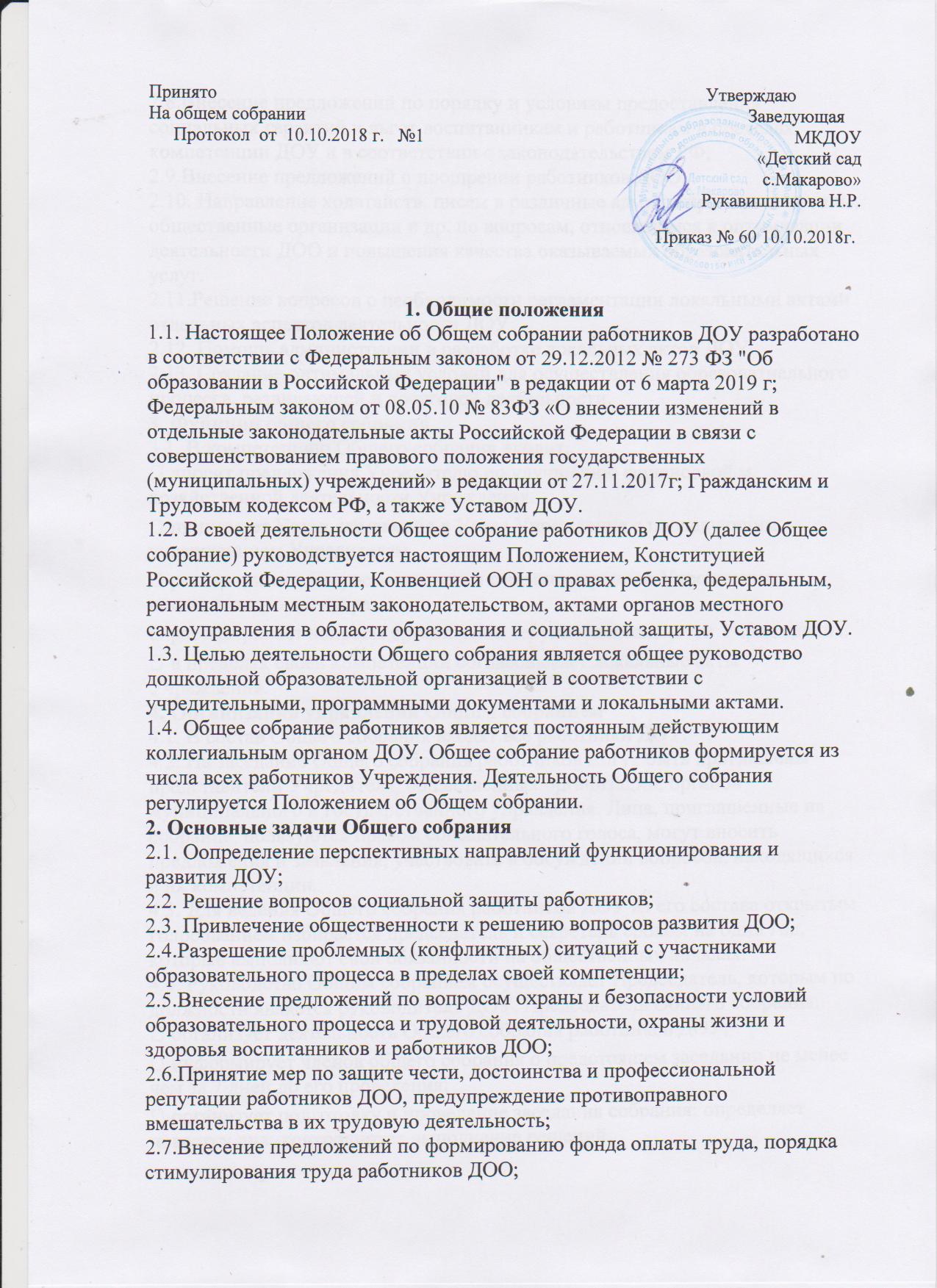 2.8.Внесение предложений по порядку и условиям предоставления социальных гарантий и льгот воспитанникам и работникам в пределах компетенции ДОУ и в соответствии с законодательством РФ; 2.9.Внесение предложений о поощрении работников ДОО; 2.10. Направление ходатайств, писем в различные административные органы, общественные организации и др. по вопросам, относящимся к оптимизации деятельности ДОО и повышения качества оказываемых образовательных услуг. 2.11.Решение вопросов о необходимости регламентации локальными актами отдельных аспектов деятельности ДОУ. 2.12. Помощь администрации в разработке локальных актов ДОУ. 2.13. Создание оптимальных условий для осуществления образоватиельного процесса, развивающей и досуговой деятельности. 3. Функции общего собрания 3.1. В компетенцию Общего собрания входит:  вносит предложения Учредителю по улучшению финансовой м хозяйственной деятельности Учреждения.  принимает Устав, изменения в Устав Учреждения с последующим учрежденнием Учредителем.  рассматривает вопрос заключения с администрацией Учреждения коллективного договора.  рассматривает вопросы организации текущей деятельности Учредждения.  в пределах своей компетенции согласовывает локальные акты Учреждения. 4. Организация управления Общим собранием 4.1. В состав Общего собрания входят все работники ДОУ. 4.2. На заседание Общего собрания работников могут быть приглашены представители Учредителя, общественных организаций, органов муниципального и государственного управления. Лица, приглашенные на собрание, пользуются правом совещательного голоса, могут вносить предложения и заявления, участвовать в обсуждении вопросов, находящихся в их компетенции. 4.3. Для ведения Общего собрания работников ДОУ из его состава открытым голосованием избирается председатель и секретарь сроком на один год, которые выполняют свои обязанности на общественных началах. 4.4. Руководство Общим собранием осуществляет Председатель, которым по должности является руководитель ДОУ. Председатель Общего собрания:  организует деятельность Общего собрания работников ДОУ;  информирует членов общего собрания о предстоящем заседании не менее чем за 7 дней до его проведения;  организует подготовку и проведение заседания собрания; определяет повестку дня; контролирует выполнение решений. 4.5. Общее собрание собирается не реже 2 раз в год и, по мере необходимости.. 4.6. Общее собрание работников ДОУ считается правомочным, если на нем присутствует не менее половины работников ДОУ.  4.7.Решение Общего собрания считается принятым, если за него проголосовало 2/3 присутствующих, и является обязательным для всех работников Учреждения.. 5. Права Общего собрания 5.1. Общее собрание имеет право:  участвовать в управлении ДОУ.  вносить изменения и дополнения в Коллективный договор руководства и работников ДОО.  создавать временные и постоянные комиссии, решающие конфликтные вопросы о труде и трудовых взаимоотношениях в коллективе. 5.2. Каждый член Общего собрания имеет право:  потребовать обсуждения Общим собранием любого вопроса, касающегося деятельности ДОУ, если его предложение поддержит не менее одной трети членов собрания;  при несогласии с решением Общего собрания работников высказать свое мотивированное мнение, которое должно быть занесено в протокол. 6. Ответственность Общего собрания 6.1. Общее собрание ДОУ несет ответственность:  за выполнение, выполнение не в полном объеме или невыполнение закрепленных за ним задач и функций;  за соответствие принимаемых решений законодательству Российской Федерации, нормативноправовым актам. 7. Делопроизводство Общего собрания 7.1. Заседания Общего собрания работников ДОУ оформляются протоколом. 7.2. В протоколе фиксируются:  дата проведения;  количественное присутствие (отсутствие) членов трудового коллектива;  приглашенные (ФИО, должность);  повестка дня;  ход обсуждения вопросов;  предложения, рекомендации и замечания членов трудового коллектива и приглашенных лиц;  решение. 7.3. Протоколы подписываются председателем и секретарём Общего собрания. 7.4. Нумерация протоколов ведётся от начала года. 7.5. Книга протоколов Общего собрания нумеруется постранично, прошнуровывается, скрепляется подписью заведующего и печатью ДОУ.  7.6. Книга протоколов Общего собрания трудового коллектива ДОУ хранится в документации заведующего учреждением (3 года) и передаётся по акту (при смене руководителя, передаче в архив). 8. Заключительные положения 8.1. Настоящее Положение об общем собрании является локальным нормативным актом ДОУ, принимается на общем собрании работников и утверждается (либо вводится в действие) приказом заведующего дошкольным образовательным учреждением. 8.2. Все изменения и дополнения, вносимые в настоящее Положение, оформляются в письменной форме в соответствии действующим законодательством Российской Федерации. 8.3. Положение принимается на неопределенный срок. Изменения и дополнения к Положению принимаются в порядке, предусмотренном п.8.1. настоящего Положения. 8.4. После принятия Положения (или изменений и дополнений отдельных пунктов и разделов) в новой редакции предыдущая редакция автоматически утрачивает силу.